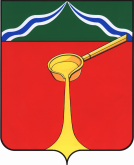 Калужская областьАдминистрация муниципального района«Город Людиново и Людиновский район»П О С Т А Н О В Л Е Н И Еот  « 10 » февраля 2021 г.						                            № 135В соответствии с пунктом 2 статьи 174.3 Бюджетного кодекса Российской Федерации администрация муниципального района «Город Людиново и Людиновский район»ПОСТАНОВЛЯЕТ:1. Внести в постановление администрации муниципального района от 15.06.2020 №23 «Об утверждении Методики оценки эффективности налоговых льгот (налоговых расходов) в муниципальном районе «Город Людиново и Людиновский район» следующие изменения:1.1. Приложение №3 к Методике оценки эффективности налоговых льгот (налоговых расходов) изложить в новой редакции:Приложение №3                                                                                               к Методике оценки эффективности налоговых льгот (налоговых расходов)Оценка экономической эффективности стимулирующихналоговых льгот (налоговых расходов) в муниципальном районе «Город Людиново и Людиновский район»1.2. Приложение №4 к Методике оценки эффективности налоговых льгот (налоговых расходов) изложить в новой редакции:Приложение №4к Методике оценки эффективности налоговых льгот (налоговых расходов)Оценка социальной эффективности стимулирующихналоговых льгот (налоговых расходов) в муниципальном районе «Город Людиново и Людиновский район»2. Контроль за исполнением настоящего Постановления оставляю за собой.3. Настоящее постановление подлежит официальному опубликованию в газете «Людиновский рабочий», размещению в сети Интернет на сайте  http://адмлюдиново.рф/.4. Настоящее Постановление вступает в силу со дня его опубликования.Глава администрациимуниципального района 						            	Д.С. УдаловПодготовил  Морозова Е.Ю.Согласовано:Заместитель главы администрации 					           Т.А. Давыдова Заместитель главы администрации					           О.В. Игнатова Начальник отдела юридического сопровождения 		                       Л.А. Катунцева Начальник отдела экономического планирования и инвестиций                                                                                                          Г.А.Милаков О внесении изменений в постановление администрации муниципального района «Город Людиново и Людиновский район» от 15.06.2020 №23 «Об утверждении Методики оценки эффективности налоговых льгот (налоговых расходов) в муниципальном районе «Город Людиново и Людиновский район»№ п/пПоказателиЕдиницы измеренияПо предоставленным налоговым льготамПо предоставленным налоговым льготамПо предоставленным налоговым льготам№ п/пПоказателиЕдиницы измеренияОтчетный годПредыдущийгодТемп роста(снижения)%1Реальные доходы  населения тыс. руб.2Рост выручки от реализации товаров млн. руб.3Увеличение торговых площадейм2№ п/пПоказателиЕдиницы измеренияПо предоставленным налоговым льготамПо предоставленным налоговым льготамПо предоставленным налоговым льготам№ п/пПоказателиЕдиницы измеренияОтчетный ГодПредыдущийгодТемп роста(снижения)%1Количество заявлений  о предоставлении субсидии  на оплату жилья и коммунальных услугчел.2Количество обращений о выделении земельных участковчел.3Количество занятых в малом бизнесечел.